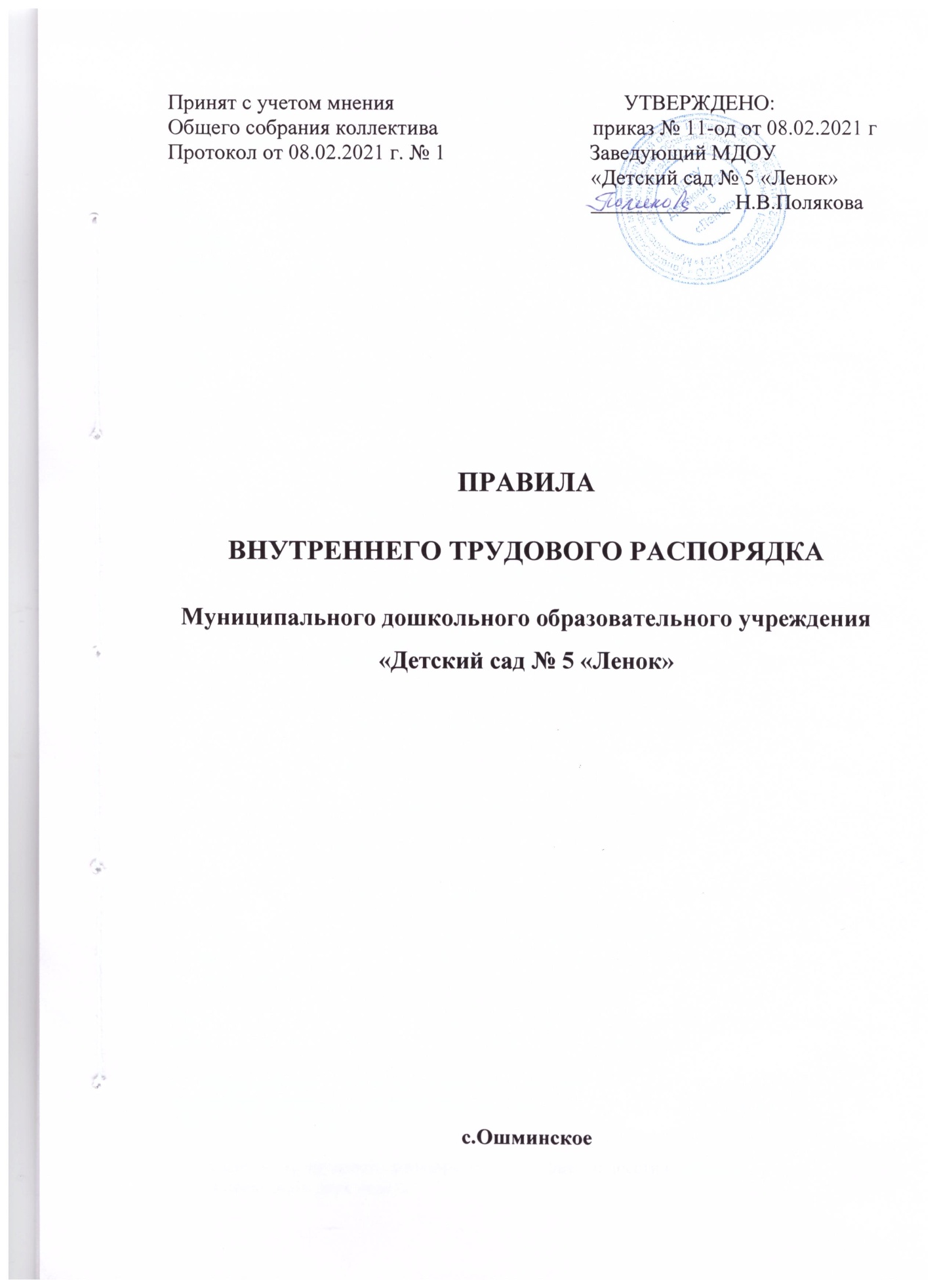 1. Общие положенияНастоящие Правила внутреннего трудового распорядка (далее – Правила) регламентируют в соответствии с Трудовым кодексом Российской Федерации, Федеральным законом от 29 декабря 2012 года № 273-ФЗ «Об образовании в Российской Федерации» и иными федеральными законами порядок приема и увольнения работников, основные права, обязанности и ответственность сторон трудового договора, режим работы, время отдыха, применяемые к работниками меры поощрения и взыскания, а также иные вопросы регулирования трудовых отношений в Муниципальном дошкольном образовательном учреждении «Детский сад № 5 «Ленок» (далее – учреждение).В трудовых отношениях с работником учреждения работодателем является учреждение в лице заведующего учреждения.2. Порядок приема, перевода и увольнения работников2.1. Работники учреждения реализуют свое право на труд путем заключения трудового договора.Сторонами трудового договора являются работник и учреждение как юридическое лицо – работодатель, представленный заведующим учреждения.2.2. Лица, поступающие на работу в учреждение, проходят обязательный предварительный медицинский осмотр в порядке, предусмотренном действующим законодательством.2.3. Трудовой договор заключается в письменной форме в двух экземплярах, каждый из которых подписывается сторонами; один экземпляр передается работнику, другой – хранится в учреждении.2.4. Трудовой договор может заключаться:а) на неопределенный срок;б) на определенный срок не более пяти лет (срочный трудовой договор).Срочный трудовой договор заключается, когда трудовые отношения не могут быть установлены на неопределенный срок с учетом характера предстоящей работы или условий ее выполнения.Срочный трудовой договор может заключаться в случаях, предусмотренных Трудовым кодексом Российской Федерации и иными федеральными законами.2.5. По соглашению сторон при заключении трудового договора может быть установлен испытательный срок, но не более трех месяцев, а для руководителя, его заместителей – не более шести месяцев.При заключении трудового договора на срок от двух до шести месяцев испытание не может превышать двух недель.В срок испытания не засчитывается период временной нетрудоспособности работника и другие периоды, когда он фактически отсутствовал на работе.Испытание при приеме на работу не устанавливается для:а) беременных женщин и женщин, имеющих детей в возрасте до полутора лет;б) лиц, не достигших возраста 18 лет;в) лиц, получивших среднее профессиональное образование или высшее образование по
 имеющим государственную аккредитацию образовательным программам и впервые поступающих на работу по полученной специальности в течение одного года со дня получения профессионального образования соответствующего уровня;г) лиц, избранных на выборную должность на оплачиваемую работу;д) лиц, приглашенных на работу в порядке перевода от другого работодателя по согласованию между работодателями;е) лиц, заключающих трудовой договор на срок до двух месяцев;ж) иных лиц в случаях, предусмотренных Трудовым кодексом Российской Федерации, иными федеральными законами, коллективным договором.2.6. При заключении трудового договора работник предъявляет:– паспорт или иной документ, удостоверяющий личность;– трудовую книжку и (или) сведения о трудовой деятельности, за исключением случаев, когда трудовой договор заключается впервые или работник поступает на работу на условиях совместительства;– документ, который подтверждает регистрацию в системе индивидуального персонифицированного учета, в том числе в форме электронного документа, либо страховое свидетельство государственного пенсионного страхования, за исключением случаев, когда трудовой договор заключается впервые;– документы воинского учета – для военнообязанных и лиц, подлежащих призыву на военную службу;– документы об образовании, о квалификации или наличии специальных знаний – при
 поступлении на работу, требующую специальных знаний или специальной подготовки;– справку о наличии (отсутствии) судимости или факта уголовного преследования либо о
 прекращении уголовного преследования по реабилитирующим основаниям.Лица, из числа указанных в абзаце третьем части второй статьи 331 Трудового кодекса Российской Федерации, имевшие судимость за совершение преступлений небольшой тяжести и преступлений средней тяжести против жизни и здоровья, свободы, чести и достоинства личности (за исключением незаконной госпитализации в медицинскую организацию, оказывающую психиатрическую помощь в стационарных условиях, и клеветы), семьи и несовершеннолетних, здоровья населения и общественной нравственности, основ конституционного строя и безопасности государства, а также против общественной безопасности, и лица, уголовное преследование в отношении которых по обвинению в совершении этих преступлений прекращено по нереабилитирующим основаниям, также предъявляют решение комиссии по делам несовершеннолетних и защите их прав, созданной высшим исполнительным органом государственной власти  Нижегородской области, о допуске их к соответствующему виду деятельности.2.7. Прием на работу оформляется приказом, который объявляется работнику под подпись в трехдневный срок со дня фактического начала работы.2.8. При приеме сотрудника на работу или переводе его в установленном порядке на другую работу работодатель обязан под подпись:– ознакомить работника с уставом учреждения и коллективным договором;– ознакомить работника с действующими правилами внутреннего трудового распорядка,
 локальными нормативными актами, непосредственно связанными с его трудовой деятельностью;– проинструктировать работника по охране труда и технике безопасности, производственной санитарии и гигиене, противопожарной безопасности и порядку организации охраны жизни и здоровья детей. Инструктаж оформляется в журнале установленного образца.2.9. В соответствии с приказом о приеме на работу работодатель обязан в течение пяти дней сделать запись в трудовой книжке работника, если он не отказался от ведения трудовой книжки. У работающих по совместительству трудовые книжки ведутся по основному месту работы. С каждой записью, вносимой на основании приказа в трудовую книжку, работодатель обязан ознакомить ее владельца под подпись в личной карточке. Если работник отказался от ведения трудовой книжки, учреждение предоставляет сведения о трудовой деятельности работника в органы Пенсионного фонда РФ, в соответствии с порядком, определенным законодательством РФ.2.10. На каждого работника учреждения ведется личное дело. Личное дело работника хранится у работодателя.Документы в личных делах располагаются в следующем порядке:– внутренняя опись документов;– лист с отметками об ознакомлении работника с личным делом;– лист с отметками о результатах ежегодной проверки состояния личного дела;– личный листок по учету кадров и дополнение к нему;– автобиография;– заявление о приеме на работу;– должностная инструкция;– характеристики и рекомендательные письма;– трудовой договор и дополнительные соглашения к нему;– договор о полной материальной ответственности (если работник – материально
 ответственное лицо);– копии приказов по личному составу, которые касаются работника;– аттестационные листы;– отзывы должностных лиц о работнике;– лист-заверитель (составляют при сдаче личного дела в архив);– результаты предварительного и обязательных периодических медицинских осмотров;– согласие на обработку персональных данных.В личное дело не включаются копии приказов о наложении взысканий, справки о состоянии здоровья и с места жительства, заявления об отпусках, копии приказов об отпусках и другие документы второстепенного значения.2.11. Перевод работника на другую работу допускается только по соглашению между работником и работодателем. Соглашение о переводе на другую работу заключается в письменной форме.Перевод работника на другую работу без его согласия допускается в случае катастрофы
 природного или техногенного характера, производственной аварии, несчастного случая на производстве, пожара, наводнения, голода, землетрясения, эпидемии или эпизоотии и в любых исключительных случаях, ставящих под угрозу жизнь или нормальные жизненные условия всего населения или его части (далее – чрезвычайные обстоятельства).Работник может быть переведен без его согласия на срок до одного месяца на не обусловленную трудовым договором работу у того же работодателя для предотвращения чрезвычайных обстоятельств и их последствий.Перевод работника без его согласия на срок до одного месяца на не обусловленную трудовым договором работу допускается также в случаях простоя (временной приостановки работы по причинам экономического, технологического, технического или организационного характера), необходимости предотвращения уничтожения или порчи имущества либо замещения временно отсутствующего работника, если простой или необходимость предотвращения уничтожения или порчи имущества либо замещения временно отсутствующего работника вызваны чрезвычайными обстоятельствами. Если этот перевод осуществляется на работу, требующую более низкой квалификации, то он допускается только с письменного согласия работника.2.12. Работник имеет право расторгнуть трудовой договор по своей инициативе, предупредив об этом работодателя письменно за две недели. По истечении срока предупреждения работник вправе прекратить работу. По договоренности между работником и работодателем трудовой договор может быть расторгнут и до истечения срока предупреждения об увольнении.Прекращение трудового договора по другим причинам может иметь место только по основаниям и с соблюдением порядка и процедур, предусмотренных Трудовым кодексом РФ и иными федеральными законами.2.13. Днем увольнения считается последний день работы. В день увольнения работодатель
 выдает работнику его трудовую книжку с внесенной в нее и заверенной печатью учреждения записью об увольнении, если работник не отказался от ведения трудовой книжки, или сведения о трудовой деятельности, а также производит с ним окончательный расчет. Записи о причинах увольнения в бумажную трудовую книжку должны производиться в точном соответствии с формулировками Трудового кодекса РФ или иного федерального закона со ссылкой на соответствующую статью и пункт.3. Порядок формирования и выдачи сведений о трудовой деятельности работников3.1. С 1 января 2020 года учреждение в электронном виде ведет и предоставляет в Пенсионный фонд России сведения о трудовой деятельности каждого работника. Сведения включают в себя данные о месте работы, трудовой функции, датах приема на работу, постоянных переводах, основаниях и причинах расторжения договора с работниками, а также другие необходимые сведения.3.2.  Заведующий назначает приказом работника учреждения, который отвечает за ведение и предоставление в Пенсионный фонд России сведений о трудовой деятельности работников. Назначенный работник должен быть ознакомлен с приказом под подпись.3.3. Сведения о трудовой деятельности за отчетный месяц передаются в Пенсионный фонд не позднее 15 числа следующего месяца. Если 15 число месяца приходится на выходной или нерабочий праздничный день, днем окончания срока считается ближайший следующий за ним рабочий день.3.4. Учреждение обязано предоставить работнику сведения о трудовой деятельности за период работы в организации способом, указанном в заявлении работника:на бумажном носителе, заверенные надлежащим способом;в форме электронного документа, подписанного усиленной квалифицированной электронной подписью (в случае ее наличия у работодателя).Сведения о трудовой деятельности предоставляются:в период работы не позднее трех рабочих дней со дня подачи этого заявления;при увольнении — в день прекращения трудового договора.3.5. Заявление работника о выдаче сведений о трудовой деятельности у работодателя может быть подано в письменном виде или направлено на электронную почту работодателя Lenok2013.polyakowa@yandex.ru. При использовании электронной почты работодателя работник направляет отсканированное заявление, в котором содержится:наименование работодателя;должностное лицо, на имя которого направлено заявление (заведующему);просьба о направлении в форме электронного документа сведений о трудовой деятельности у работодателя;адрес электронной почты работника;собственноручная подпись работника;дата написания заявления.3.6. В случае, когда в день прекращения трудового договора выдать работнику сведения о трудовой деятельности невозможно в связи с его отсутствием либо отказом от их получения, работодатель направляет работнику их по почте заказным письмом на бумажном носителе, заверенные надлежащим образом.3.7. Работодатель обязан уведомить каждого работника в письменной форме в срок до 30 ноября 2020 года об изменениях в трудовом законодательстве, связанных с формированием сведений о трудовой деятельности в электронном виде, а также о праве работника путем подачи работодателю соответствующего письменного заявления сделать выбор между продолжением ведения работодателем трудовой книжки в соответствии со статьей 66 Трудового кодекса Российской Федерации или предоставлением ему работодателем сведений о трудовой деятельности в соответствии со статьей 66.1 Трудового кодекса Российской Федерации.3.8. Уведомление об изменениях в трудовом законодательстве, связанных с формированием сведений о трудовой деятельности в электронном виде, работодатель вправе составить в письменном виде и вручить лично работнику учреждения. Если работник отсутствует на работе, то уведомление работодатель вправе отправить по почте заказным письмом с уведомлением о вручении, направить курьерской службой или отправить скан-копию уведомления по электронной почте работнику.4. Основные права и обязанности работников4.1. Работник учреждения имеет права и обязанности, предусмотренные трудовым договором, а также все иные права и обязанности, предусмотренные Трудовым кодексом РФ, Федеральным законом от 29.12.2012 № 273-ФЗ «Об образовании в Российской Федерации», иными федеральными законами и нормативными правовыми актами, которые предусмотрены для соответствующей категории работников.4.2. Работник имеет право на:4.2.1. предоставление ему работы, обусловленной трудовым договором;4.2.2. рабочее место, соответствующее государственным нормативным требованиям охраны труда и условиям, предусмотренным коллективным договором;4.2.3. своевременную и в полном размере выплату заработной платы в соответствии с трудовым договором и настоящими Правилами;4.2.4. отдых, обеспечиваемый установлением предусмотренной продолжительности рабочего времени, предоставлением еженедельных выходных дней, нерабочих праздничных дней, оплачиваемых ежегодных отпусков;4.2.5. полную и достоверную информацию об условиях труда и требованиях охраны труда на рабочем месте;4.2.6. подготовку и дополнительное профессиональное образование в порядке, предусмотренном Трудовым кодексом РФ и иными федеральными законами;4.2.7. объединение, включая право на создание профсоюзов и участие в них;4.2.8. участие в управлении учреждения в формах, предусмотренных Трудовым кодексом РФ, иными федеральными законами и коллективным договором;4.2.9. ведение коллективных переговоров и заключение коллективных договоров и соглашений через своих представителей, а также на информацию о выполнении коллективного договора, соглашений;4.2.10. защиту своих трудовых прав, свобод и законных интересов всеми не запрещенными законом способами;4.2.11. разрешение индивидуальных и коллективных трудовых споров, включая право на
 забастовку, в порядке, установленном Трудовым кодексом РФ и иными федеральными законами;4.2.12. возмещение вреда, причиненного в связи с исполнением трудовых обязанностей, и
 компенсацию морального вреда в порядке, установленном Трудовым кодексом РФ и иными федеральными законами;4.2.13. обязательное социальное страхование в порядке и случаях, предусмотренных
 федеральными законами.4.3. Работник обязан:4.3.1. добросовестно исполнять свои трудовые обязанности, возложенные на него трудовым договором;4.3.2. соблюдать правила внутреннего трудового распорядка, трудовую дисциплину;4.3.3. выполнять установленные нормы труда;4.3.4. соблюдать требования по охране труда и обеспечению безопасности труда;4.3.5. бережно относиться к имуществу работодателя (в том числе к имуществу третьих лиц, находящемуся у работодателя, если работодатель несет ответственность за сохранность этого имущества) и других работников;4.3.6. незамедлительно сообщать работодателю либо непосредственному руководителю о
 возникновении ситуации, представляющей угрозу жизни и здоровью людей, сохранности
 имущества работодателя (в том числе имущества третьих лиц, находящегося у работодателя, если работодатель несет ответственность за сохранность этого имущества);4.3.7. по направлению работодателя проходить периодические медицинские осмотры.4.4. Педагогические работники учреждения пользуются следующими академическими правами и свободами:4.4.1. свобода преподавания, свободное выражение своего мнения, свобода от вмешательства в профессиональную деятельность;4.4.2. свобода выбора и использования педагогически обоснованных форм, средств, методов обучения и воспитания;4.4.3. право на творческую инициативу, разработку и применение авторских программ и методов обучения и воспитания в пределах реализуемой образовательной программы, отдельного учебного предмета, курса, дисциплины (модуля);4.4.4. право на выбор учебников, учебных пособий, материалов и иных средств обучения и воспитания в соответствии с образовательной программой и в порядке, установленном
 законодательством об образовании;4.4.5. право на участие в разработке образовательных программ, в том числе учебных планов, календарных учебных графиков, рабочих учебных предметов, курсов, дисциплин (модулей), методических материалов и иных компонентов образовательных программ;4.4.6. право на осуществление научной, научно-технической, творческой, исследовательской деятельности, участие в экспериментальной и международной деятельности, разработках и во внедрении инноваций;4.4.7. право на бесплатное пользование библиотеками и информационными ресурсами, а также доступ в порядке, установленном локальными нормативными актами учреждения, к информационно-телекоммуникационным сетям и базам данных, учебным и методическим материалам, музейным фондам, материально-техническим средствам обеспечения образовательной деятельности, необходимым для качественного осуществления педагогической, научной или исследовательской деятельности в учреждении;4.4.8. право на бесплатное пользование образовательными, методическими и научными услугами учреждения в порядке, установленном законодательством Российской Федерации или локальными нормативными актами;4.4.9. право на участие в управлении учреждения, в том числе в коллегиальных органах управления, в порядке, установленном уставом учреждения;4.4.10. право на участие в обсуждении вопросов, относящихся к деятельности учреждения, в том числе через органы управления и общественные организации;4.4.11. право на объединение в общественные профессиональные организации в формах и в порядке, которые установлены законодательством Российской Федерации;4.4.12. право на обращение в комиссию по урегулированию споров между участниками
 образовательных отношений;4.4.13. право на защиту профессиональной чести и достоинства, на справедливое и объективное расследование нарушения норм профессиональной этики педагогических работников.4.5. Педагогические работники учреждения имеют следующие трудовые права и социальные гарантии:4.5.1. право на сокращенную продолжительность рабочего времени;4.5.2. право на дополнительное профессиональное образование по профилю педагогической деятельности не реже чем один раз в три года;4.5.3. право на ежегодный основной удлиненный оплачиваемый отпуск, продолжительность которого определяется Правительством Российской Федерации;4.5.4. право на длительный отпуск сроком до одного года не реже чем через каждые десять лет непрерывной педагогической работы в порядке, установленном федеральными нормативными правовыми актами;4.5.5. право на досрочное назначение страховой пенсии по старости в порядке, установленном законодательством Российской Федерации;4.5.6. право на предоставление педагогическим работникам, состоящим на учете в качестве нуждающихся в жилых помещениях, вне очереди жилых помещений по договорам социального найма, право на предоставление жилых помещений специализированного жилищного фонда;4.5.7. иные трудовые права, меры социальной поддержки, установленные федеральными
 законами и иными нормативными правовыми актами.4.6. Педагогические работники учреждения обязаны:4.6.1. осуществлять свою деятельность на высоком профессиональном уровне, обеспечивать в полном объеме реализацию преподаваемого учебного предмета, курса, дисциплины (модуля) в соответствии с утвержденной рабочей программой;4.6.2. соблюдать правовые, нравственные и этические нормы, следовать требованиям
 профессиональной этики;4.6.3. уважать честь и достоинство обучающихся и других участников образовательных
 отношений;4.6.4. развивать у обучающихся познавательную активность, самостоятельность, инициативу, творческие способности, формировать гражданскую позицию, способность к труду и жизни в условиях современного мира, формировать у обучающихся культуру здорового и безопасного образа жизни;4.6.5. применять педагогически обоснованные и обеспечивающие высокое качество образования формы, методы обучения и воспитания;4.6.6. учитывать особенности психофизического развития обучающихся и состояние их здоровья, соблюдать специальные условия, необходимые для получения образования лицами с ограниченными возможностями здоровья, взаимодействовать при необходимости с медицинскими организациями;4.6.7. систематически повышать свой профессиональный уровень, по направлению учреждения получать дополнительное профессиональное образование;4.6.8. проходить аттестацию на соответствие занимаемой должности в порядке, установленном законодательством об образовании;4.6.9. проходить в соответствии с трудовым законодательством предварительные при
 поступлении на работу и периодические медицинские осмотры, а также внеочередные
 медицинские осмотры в соответствии с медицинскими рекомендациями;4.6.10. проходить в установленном законодательством Российской Федерации порядке обучение и проверку знаний и навыков в области охраны труда;4.6.11. соблюдать устав учреждения, настоящие Правила;4.6.12. при осуществлении академических прав и свобод соблюдать права и свободы других участников образовательных отношений, требования законодательства РФ, нормы
 профессиональной этики педагогических работников, закрепленные в локальных нормативных актах учреждения;4.6.13. использовать личные мобильные устройства на территории образовательной организации только в беззвучном режиме с отключенной вибрацией.4.7. Конкретные трудовые обязанности работников учреждения определяются трудовым договором и должностной инструкцией, соответствующими локальными нормативными актами, федеральными законами и иными нормативными правовыми актами.5. Основные права и обязанности работодателя5.1. Работодатель имеет право:5.1.1. заключать, изменять и расторгать трудовые договоры с работниками в порядке и на
 условиях, установленных Трудовым кодексом РФ и иными федеральными законами;5.1.2. вести коллективные переговоры и заключать коллективные договоры;5.1.3. поощрять работников за добросовестный эффективный труд;5.1.4. требовать от работников исполнения ими трудовых обязанностей и бережного отношения к имуществу учреждения и других работников, соблюдения настоящих Правил, иных локальных нормативных актов учреждения;5.1.5. привлекать работников к дисциплинарной и материальной ответственности в порядке, установленном Трудовым кодексом РФ и иными федеральными законами;5.1.6. реализовывать права, предоставленные ему законодательством о специальной оценке условий труда;5.1.7. разрабатывать и принимать локальные нормативные акты;5.1.8. устанавливать штатное расписание учреждения;5.1.9. распределять должностные обязанности между работниками учреждения.5.2. Работодатель обязан:5.2.1. соблюдать трудовое законодательство и иные нормативные правовые акты, содержащие нормы трудового права, локальные нормативные акты, условия коллективного договора, соглашений и трудовых договоров;5.2.2. предоставлять работникам работу, обусловленную трудовым договором;5.2.3. обеспечивать безопасность и условия труда, соответствующие государственным
 нормативным требованиям охраны труда;5.2.4. обеспечивать работников оборудованием, инструментами, технической документацией и иными средствами, необходимыми для исполнения ими трудовых обязанностей;5.2.5. обеспечивать работникам равную оплату труда за труд равной ценности;5.2.6. своевременно и в полном размере выплачивать причитающуюся работникам заработную плату дважды в месяц – 10 и 25 числа каждого месяца в соответствии с Трудовым кодексом РФ, трудовыми договорами и настоящими Правилами;5.2.7. вести коллективные переговоры, а также заключать коллективный договор в порядке, установленном Трудовым кодексом РФ;5.2.8. предоставлять представителям работников полную и достоверную информацию,
 необходимую для заключения коллективного договора, соглашения и контроля за их
 выполнением;5.2.9. знакомить работников под подпись с принимаемыми локальными нормативными актами, непосредственно связанными с их трудовой деятельностью;5.2.10. своевременно выполнять предписания федерального органа исполнительной власти, уполномоченного на осуществление федерального государственного надзора за соблюдением трудового законодательства и иных нормативных правовых актов, содержащих нормы трудового права, других федеральных органов исполнительной власти, осуществляющих государственный контроль (надзор) в установленной сфере деятельности, уплачивать штрафы, наложенные за нарушения трудового законодательства и иных нормативных правовых актов, содержащих нормы трудового права;5.2.11. рассматривать представления соответствующих профсоюзных органов, иных избранных работниками представителей о выявленных нарушениях трудового законодательства и иных актов, содержащих нормы трудового права, принимать меры по устранению выявленных нарушений и сообщать о принятых мерах указанным органам и представителям;5.2.12. создавать условия, обеспечивающие участие работников в управлении организацией в предусмотренных Трудовым кодексом РФ, иными федеральными законами и коллективным договором формах;5.2.13. обеспечивать бытовые нужды работников, связанные с исполнением ими трудовых
 обязанностей;5.2.14. осуществлять обязательное социальное страхование работников в порядке,
 установленном федеральными законами;5.2.15. возмещать вред, причиненный работникам в связи с исполнением ими трудовых
 обязанностей, а также компенсировать моральный вред в порядке и на условиях, которые
 установлены Трудовым кодексом РФ, другими федеральными законами и иными нормативными правовыми актами Российской Федерации;5.2.16. исполнять иные обязанности, предусмотренные трудовым законодательством, в том числе законодательством о специальной оценке условий труда, и иными нормативными правовыми актами, содержащими нормы трудового права, коллективным договором, соглашениями, локальными нормативными актами и трудовыми договорами;5.2.17. создавать условия и организовывать дополнительное профессиональное образование работников;5.2.18. создавать необходимые условия для охраны и укрепления здоровья, организации питания работников учреждения. 6. Материальная ответственность работодателя перед работником6.1. Материальная ответственность учреждения наступает в случае причинения ущерба работнику в результате виновного противоправного поведения (действий или бездействия), если иное не предусмотрено Трудовым кодексом или иными федеральными законами.6.2. Работодатель обязан возместить работнику не полученный им заработок во всех случаях незаконного лишения работника возможности трудиться.6.3. Работодатель, причинивший ущерб имуществу работника, возмещает этот ущерб в полном объеме. Размер ущерба исчисляется по рыночным ценам, действующим на день возмещения ущерба. При согласии работника ущерб может быть возмещен в натуре.Работник должен направить работодателю заявление о возмещении ущерба. Работодатель
 обязан рассмотреть заявление и принять решение в десятидневный срок со дня его поступления. При несогласии работника с решением работодателя или неполучении ответа в установленный срок работник имеет право обратиться в суд.6.4. При нарушении работодателем установленного срока выплаты зарплаты, оплаты отпуска, выплат при увольнении и других выплат, причитающихся работнику, работодатель обязан выплатить их с уплатой процентов (денежной компенсации) в размере не ниже 1/150 действующей в это время ключевой ставки Центрального банка от невыплаченных в срок сумм за каждый день задержки начиная со следующего дня после установленного срока выплаты по день фактического расчета включительно.6.5. Моральный вред, причиненный работнику неправомерными действиями или бездействием работодателя, возмещается работнику в денежной форме в размерах, определяемых соглашением сторон или судом.7. Рабочее время и его использование7.1. Режим работы учреждения определяется Уставом и обеспечивается соответствующими приказами (распоряжениями) заведующим учреждения.В учреждении устанавливается пятидневная рабочая неделя.Рабочее время педагогических работников учреждения определяется графиками работы, учебным расписанием и обязанностями, предусмотренными их трудовыми договорами и дополнительными соглашениями к ним.Учреждение работает с 7:30 до 18:00 при 10,5-часовом пребывании детей.Для руководящего, административно-хозяйственного, обслуживающего и учебно-
 вспомогательного персонала устанавливается пятидневная рабочая неделя в
 соответствии с графиками работы. Графики работы утверждаются заведующим учреждения с учетом мнения профсоюзного органа и предусматривают время начала и окончания работы, перерыва для отдыха и питания. Графики объявляются работникам под подпись.7.2. Режим рабочего времени и времени отдыха педагогических работников и иных работников учреждения устанавливается настоящими Правилами в соответствии с трудовым законодательством, иными нормативными правовыми актами, содержащими нормы трудового права, коллективным договором.7.3. Режим работы заведующего учреждения определяется графиком работы с учетом необходимости обеспечения руководящих функций.7.4. Инженерно-техническим, административно-хозяйственным, производственным, учебно- вспомогательным и иным (непедагогическим) работникам учреждения, осуществляющим вспомогательные функции, устанавливается продолжительность рабочего времени 40 часов в неделю, за исключением случаев, установленных трудовым законодательством.7.5. Продолжительность рабочего времени для обслуживающего персонала и рабочих
 определяется графиком сменности, составляемым с соблюдением установленной
 продолжительности рабочего времени за неделю или другой учетный период. График
 утверждается заведующим учреждения.7.6. Объем учебной нагрузки педагогических работников учреждения устанавливается исходя из количества часов по образовательным программам, реализуемым в учреждении, обеспеченности кадрами, других конкретных условий в учреждении. Педагогическим работникам учреждения устанавливается сокращенная продолжительность рабочего времени – не более 36 часов в неделю.7.7. В зависимости от занимаемой должности в рабочее время педагогических работников
 включается учебная (преподавательская) и воспитательная работа, в том числе практическая подготовка обучающихся, индивидуальная работа с обучающимися, научная, творческая и исследовательская работа, а также другая педагогическая работа, предусмотренная трудовыми (должностными) обязанностями и (или) индивидуальным планом, – методическая, подготовительная, организационная, диагностическая, работа по ведению мониторинга, работа, предусмотренная планами воспитательных, физкультурно-оздоровительных, спортивных, творческих и иных мероприятий, проводимых с обучающимися.7.8. В соответствии с приложением 1 к приказу Министерства образования и науки Российской Федерации от 22 декабря 2014 года № 1601 «О продолжительности рабочего времени (нормах часов педагогической работы за ставку заработной платы) педагогических работников и о порядке определения учебной нагрузки педагогических работников, оговариваемой в трудовом договоре» педагогическим работникам учреждения в зависимости от должности и (или) специальности с учетом особенностей их труда устанавливается продолжительность рабочего времени.7.9. Норма часов для педагогических работников, ведущих учебную и преподавательскую работу, определяется в порядке, установленном федеральными нормативными правовыми актами.7.10. Нормы часов педагогической работы за ставку заработной платы устанавливаются в
 астрономических часах. 7.11. Учебная нагрузка (педагогическая работа), объем которой больше или меньше нормы часов за ставку заработной платы, устанавливается только с письменного согласия работника.7.16. Объем учебной нагрузки педагогических работников учреждения, выполняющих учебную (преподавательскую) работу, определяется ежегодно на начало учебного года и утверждается приказом заведующего учреждения.7.17. Объем учебной нагрузки, установленный педагогическому работнику, оговаривается в его трудовом договоре.7.18. Объем учебной нагрузки педагогических работников учреждения, установленный на начало учебного года, не может быть изменен в текущем учебном году по инициативе учреждения, за исключением изменения объема учебной нагрузки педагогических работников в сторону ее снижения, связанного с уменьшением количества часов по учебным планам, учебным графикам, сокращением количества групп.7.20. Об изменениях объема учебной нагрузки (увеличении или снижении), а также о причинах, вызвавших необходимость таких изменений, учреждение уведомляет педагогических работников в письменной форме не позднее чем за два месяца до осуществления предполагаемых изменений, за исключением случаев, когда изменение объема учебной нагрузки осуществляется по соглашению сторон трудового договора.7.21. Учебная нагрузка педагогических работников определяется с учетом количества часов по учебным планам, рабочим программам учебных предметов, образовательным программам, кадрового обеспечения учреждения.Локальные нормативные акты ЦО по вопросам определения учебной нагрузки
 педагогических работников, осуществляющих учебную (преподавательскую) работу, а
 также ее изменения принимаются с учетом мнения профсоюзного комитета учреждения.7.22. В случаях, предусмотренных федеральными нормативными правовыми актами,
 педагогическим работникам, которым не может быть обеспечена учебная нагрузка в объеме, соответствующем норме часов учебной работы, установленной за ставку заработной платы, гарантируется выплата ставки заработной платы в полном размере при условии догрузки до установленной нормы часов другой педагогической работой.7.24. Учебная нагрузка, выполненная в порядке замещения временно отсутствующих по болезни и другим причинам педагогических работников, оплачивается дополнительно.7.25. Определение учебной нагрузки лицам, замещающим должности педагогических работников наряду с работой, определенной трудовым договором, осуществляется путем заключения дополнительного соглашения к трудовому договору, в котором указывается срок, в течение которого будет выполняться учебная (преподавательская) работа, ее содержание, объем учебной нагрузки и размер оплаты.7.33. Учреждение при составлении графиков работы педагогических и иных работников исключает перерывы в рабочем времени, составляющие более двух часов подряд, не связанные с отдыхом и приемом пищи педагогических работников, за исключением случаев, предусмотренных нормативными правовыми актами.7.44. Работники из числа учебно-вспомогательного и обслуживающего персонала учреждения в период, не совпадающий с их отпуском, привлекаются для выполнения организационных и хозяйственных работ, не требующих специальных знаний и квалификации, в соответствии с законодательством Российской Федерации.7.46. Периоды отмены деятельности учреждения по реализации образовательной программы для обучающихся в отдельных группах либо в целом по учреждению по санитарно-эпидемиологическим, климатическим и другим основаниям являются рабочим временем педагогических работников и иных работников учреждения.8. Время отдыха8.1. Работникам учреждения устанавливаются следующие виды времени отдыха:а) перерывы в течение рабочего дня (смены);б) ежедневный (междусменный) отдых;в) выходные дни (еженедельный непрерывный отдых);г) нерабочие праздничные дни;д) отпуска.8.2. Работникам учреждения устанавливается перерыв для отдыха и питания продолжительностью 1 час. Иная продолжительность может быть установлена по соглашению сторон трудового договора и закреплена в трудовом договоре.8.2.1. Перерыв для отдыха и питания в рабочее время работников не включается.8.2.2. Перерыв для отдыха и питания не устанавливается работникам, продолжительность
 ежедневной работы которых не превышает 4 часа в день.8.2.3. Если работники выполняют свои обязанности непрерывно в течение рабочего дня, перерыв для отдыха и питания не устанавливается. Таким работникам обеспечивается возможность приема пищи в течение рабочего времени одновременно вместе с обучающимися или отдельно в специально отведенном для этой цели помещении.8.3. Работникам предоставляются выходные дни (еженедельный непрерывный отдых).8.3.1. Продолжительность еженедельного непрерывного отдыха не может быть менее 42 часов.8.3.2. При пятидневной рабочей неделе работникам предоставляются два выходных дня в
 неделю.8.3.3. Общим выходным днем является суббота и воскресенье.8.4. Накануне нерабочих праздничных дней продолжительность рабочего дня сокращается на
 один час.Нерабочими праздничными днями в Российской Федерации являются:– 1, 2, 3, 4, 5, 6 и 8 января – новогодние каникулы;– 7 января – Рождество Христово;– 23 февраля – День защитника Отечества;– 8 марта – Международный женский день;– 1 мая – Праздник Весны и Труда;– 9 мая – День Победы;– 12 июня – День России;– 4 ноября – День народного единства.Работа в выходные и нерабочие праздничные дни запрещается, за исключением случаев,
 предусмотренных Трудовым кодексом РФ.8.5. Порядок предоставления времени отдыха при совпадении нерабочего праздничного дня и выходного дня, а также иные вопросы регулирования предоставления нерабочих праздничных дней устанавливаются в соответствии с трудовым законодательством.8.6. Работникам предоставляются ежегодные отпуска с сохранением места работы (должности) и среднего заработка.8.6.1. Работникам предоставляется ежегодный основной оплачиваемый отпуск
 продолжительностью 28 календарных дней.8.6.2. Педагогическим работникам предоставляется ежегодный основной удлиненный
 оплачиваемый отпуск.8.6.3. Порядок и условия предоставления ежегодного основного удлиненного оплачиваемого отпуска устанавливает Правительство.8.6.4. Ежегодный основной удлиненный оплачиваемый отпуск может предоставляться иным (непедагогическим) работникам в случаях и порядке, который предусмотрен нормативным правовым актом Правительства.8.7. Работникам, занятым на работах с вредными и (или) опасными условиями труда, работникам, имеющим особый характер работы, работникам с ненормированным рабочим днем, а также в других случаях, предусмотренных Трудовым кодексом РФ, предоставляются ежегодные дополнительные оплачиваемые отпуска.7.7.1. Ежегодный дополнительный оплачиваемый отпуск предоставляется работникам, условия труда на рабочих местах, которых по результатам специальной оценки условий труда отнесены к вредным условиям труда 2, 3 или 4-й степени либо опасным условиям труда.Минимальная продолжительность ежегодного дополнительного оплачиваемого отпуска указанным работникам составляет 7 календарных дней.Продолжительность ежегодного дополнительного оплачиваемого отпуска конкретного работника устанавливается трудовым договором на основании отраслевого (межотраслевого) соглашения и коллективного договора с учетом результатов специальной оценки условий труда.8.7.2. Работникам с ненормированным рабочим днем предоставляется ежегодный дополнительный оплачиваемый отпуск.Продолжительность отпуска работников с ненормированным рабочим днем составляет три календарных дня.Дополнительный оплачиваемый отпуск за ненормированный рабочий день
 предоставляется следующим работникам учреждения:– заведующему;– завхозу.8.8. Продолжительность ежегодных основного и дополнительных оплачиваемых отпусков
 работников исчисляется в календарных днях и максимальным пределом не ограничивается.8.9. Нерабочие праздничные дни, приходящиеся на период ежегодного основного или ежегодного дополнительного оплачиваемого отпуска, в число календарных дней отпуска не включаются.8.10. Стаж работы для предоставления ежегодных оплачиваемых отпусков определяется в
 порядке, предусмотренном Трудовым кодексом РФ.8.11. Очередность предоставления оплачиваемых отпусков определяется ежегодно в
 соответствии с графиком отпусков, утверждаемым учреждения с учетом мнения профсоюзного комитета учреждения.8.12. Учреждение утверждает график отпусков не позднее чем за две недели до наступления следующего календарного года.8.13. О времени начала отпуска учреждение извещает работника под подпись не позднее чем за две недели до его начала.8.14. Отдельным категориям работников в случаях, предусмотренных ТК и иными федеральными законами, ежегодный оплачиваемый отпуск предоставляется по их желанию в удобное для них время:– работникам до 18 лет;– родителям, опекунам, попечителям ребенка-инвалида до 18 лет;– усыновителям ребенка в возрасте до трех месяцев;– женщинам до и после отпуска по беременности и родам, а также после отпуска по уходу за
 ребенком;– мужьям во время отпуска жены по беременности и родам;– работникам, у которых трое и более детей до 12 лет;– инвалидам войны, ветеранам боевых действий, блокадникам, работникам тыла;– чернобыльцам;– женам военнослужащих.8.15. Учреждение продлевает или переносит ежегодный оплачиваемый отпуск с учетом пожеланий работника в случаях, предусмотренных трудовым законодательством.8.16. По соглашению между работником и учреждения ежегодный оплачиваемый отпуск может быть разделен на части. При этом хотя бы одна из частей этого отпуска должна быть не менее 14 календарных дней.8.17. Учреждение может отозвать работника из отпуска только с его согласия. Неиспользованную в связи с этим часть отпуска учреждение предоставляет по выбору работника в удобное для него время в течение текущего рабочего года или присоединяет к отпуску за следующий рабочий год.8.18. Не допускается отзыв из отпуска работников в возрасте до 18 лет, беременных женщин и работников, занятых на работах с вредными и (или) опасными условиями труда.8.19. Часть ежегодного оплачиваемого отпуска, превышающая 28 календарных дней, по
 письменному заявлению работника может быть заменена денежной компенсацией.При суммировании ежегодных оплачиваемых отпусков или перенесении ежегодного
 оплачиваемого отпуска на следующий рабочий год денежной компенсацией могут быть заменены часть каждого ежегодного оплачиваемого отпуска, превышающая 28 календарных дней, или любое количество дней из этой части.Не допускается замена денежной компенсацией ежегодного основного оплачиваемого отпуска и ежегодных дополнительных оплачиваемых отпусков беременным женщинам и работникам в возрасте до 18 лет, а также ежегодного дополнительного оплачиваемого отпуска работникам, занятым на работах с вредными и (или) опасными условиями труда, за работу в соответствующих условиях (за исключением выплаты денежной компенсации за неиспользованный отпуск при увольнении, а также случаев, установленных Трудовым кодексом РФ).8.20. При увольнении работнику выплачивается денежная компенсация за все неиспользованные отпуска.По письменному заявлению работника неиспользованные отпуска могут быть предоставлены ему с последующим увольнением (за исключением случаев увольнения за виновные действия). При этом днем увольнения считается последний день отпуска.При увольнении в связи с истечением срока трудового договора отпуск с последующим
 увольнением может предоставляться и тогда, когда время отпуска полностью или частично выходит за пределы срока этого договора. В этом случае днем увольнения также считается последний день отпуска.8.21. Педагогическим работникам учреждения не реже чем через каждые 10 лет непрерывной педагогической работы предоставляется длительный отпуск сроком до одного года.Порядок и условия предоставления длительного отпуска определяет федеральный нормативный правовой акт.9. Поощрения за успехи в работе9.1. За образцовое выполнение трудовых обязанностей, успехи в обучении и воспитании детей, продолжительную и безупречную работу, новаторство в труде, эффективную работу и за другие достижения в работе применяются следующие поощрения:а) объявление благодарности;б) выдача премии;в) награждение ценным подарком;г) награждение почетными грамотами.9.2. Поощрения применяются работодателем. Представительный орган работников учреждения вправе выступить с инициативой поощрения работника, которая подлежит обязательному рассмотрению работодателем.9.3. За особые трудовые заслуги работники учреждения представляются к награждению орденами, медалями, к присвоению почетных званий, а также к награждению именными медалями, знаками отличия и грамотами, иными ведомственными и государственными наградами, установленными для работников законодательством.9.4. При применении мер поощрения сочетается материальное и моральное стимулирование труда. Поощрения объявляются в приказе (распоряжении), доводятся до сведения всего коллектива учреждения и заносятся в трудовую книжку работника.10. Ответственность за нарушение трудовой дисциплины10.1. Нарушение трудовой дисциплины, то есть неисполнение или ненадлежащее исполнение по вине работника обязанностей, возложенных на него трудовым договором, уставом учреждения, настоящими Правилами, иными локальными нормативными актами учреждения, должностными инструкциями или трудовым договором, влечет за собой применение мер дисциплинарного воздействия, а также применение иных мер, предусмотренных действующим законодательством.10.2. За нарушение трудовой дисциплины работодатель может наложить следующие
 дисциплинарные взыскания:а) замечание;б) выговор;в) увольнение по соответствующим основаниям.10.3. До наложения взыскания от работника должны быть затребованы объяснения в письменной форме. Если по истечении двух рабочих дней указанное объяснение работником не предоставлено, то составляется соответствующий акт. Непредоставление работником объяснения не является препятствием для применения дисциплинарного взыскания.Дисциплинарные взыскания налагаются непосредственно после обнаружения проступка, но не позднее одного месяца со дня его обнаружения, не считая времени болезни или пребывания работника в отпуске, а также времени, необходимого на учет мнения представительного органа работников.Дисциплинарное взыскание, за исключением дисциплинарного взыскания за несоблюдение ограничений и запретов, неисполнение обязанностей, установленных законодательством РФ о противодействии коррупции, не может быть применено позднее шести месяцев со дня совершения проступка, а по результатам ревизии, проверки финансово-хозяйственной деятельности или аудиторской проверки - позднее двух лет со дня его совершения.Дисциплинарное взыскание за несоблюдение ограничений и запретов, неисполнение обязанностей, установленных законодательством РФ о противодействии коррупции, не может быть применено позднее трех лет со дня совершения проступка. В указанные сроки не включается время производства по уголовному делу.Для некоторых видов нарушений трудовым законодательством могут быть установлены иные сроки привлечения к дисциплинарной ответственности.10.4. За каждое нарушение трудовой дисциплины может быть наложено только одно
 дисциплинарное взыскание. При этом должны учитываться тяжесть совершенного проступка, обстоятельства, при которых он совершен, предшествующее поведение работника и его отношение к труду.10.5. Приказ о наложении дисциплинарного взыскания объявляется работнику под подпись в трехдневный срок со дня его издания.10.6. Если в течение года со дня применения дисциплинарного взыскания работник не будет подвергнут новому дисциплинарному взысканию, то он считается не имеющим дисциплинарного взыскания.10.7. Работодатель по своей инициативе или по просьбе самого работника, ходатайству его непосредственного руководителя или представительного органа работников учреждения имеет право снять взыскание до истечения года со дня его применения.11. Заключительные положения11.1. Настоящие Правила утверждаются заведующим учреждения с учетом мнения общего собрания коллектива.11.2. С Правилами должен быть ознакомлен под подпись каждый работник, поступающий на работу в учреждение, до начала выполнения его трудовых обязанностей.